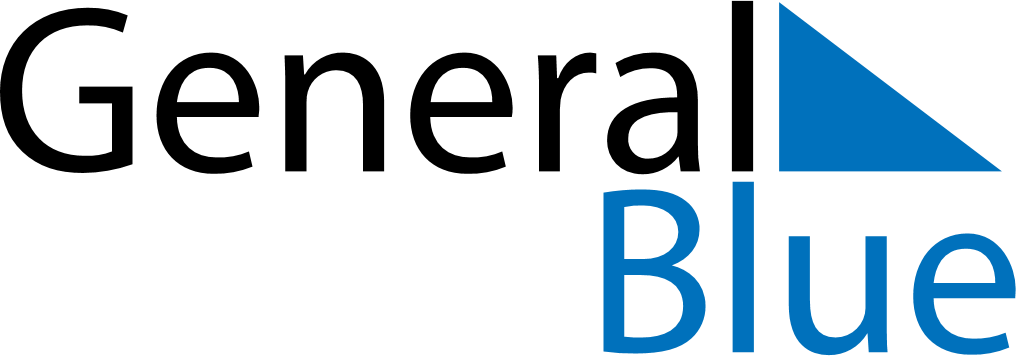 January 2028January 2028January 2028January 2028Cabo VerdeCabo VerdeCabo VerdeSundayMondayTuesdayWednesdayThursdayFridayFridaySaturday1New Year’s Day23456778910111213141415Democracy Day1617181920212122Heroes’ Day23242526272828293031